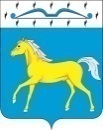 АДМИНИСТРАЦИЯ ПРИХОЛМСКОГО СЕЛЬСОВЕТАМИНУСИНСКОГО РАЙОНАКРАСНОЯРСКОГО КРАЯРОССИЙСКАЯ ФЕДЕРАЦИЯПОСТАНОВЛЕНИЕ27.07.2021			       п. Прихолмье             	              № 41-пОб утверждении Правил обращения с отходами производства и потребления в части осветительных устройств, электрических ламп, ненадлежащие сбор, накопление, использование, обезвреживание, транспортирование и размещение которых может повлечь причинение вреда жизни, здоровью граждан, вреда животным, растениям и окружающей среде на территории Прихолмского сельсоветаВ соответствии с Федеральным законом от 06.10.2003 № 131-ФЗ «Об общих принципах организации местного самоуправления в Российской Федерации», ст. 7, 10 Федерального закона от 10.01.2002 № 7-ФЗ «Об охране окружающей среды», ст. 8, 13 Федерального закона от 24.06.1998 № 89-ФЗ «Об отходах производства и потребления», Постановлением Правительства РФ от 28 декабря 2020 г. № 2314 "Об утверждении Правил обращения с отходами производства и потребления в части осветительных устройств, электрических ламп, ненадлежащие сбор, накопление, использование, обезвреживание, транспортирование и размещение которых может повлечь причинение вреда жизни, здоровью граждан, вреда животным, растениям и окружающей среде", руководствуясь статьей 8 Устава Прихолмского сельсовета, ПОСТАНОВЛЯЮ: 1. Определить местом первичного сбора отработанных ртутьсодержащих ламп в Прихолмском сельсовете здание администрации Прихолмского  сельсовета, расположенное по адресу: Красноярский край, Минусинский район, п. Прихолмье, ул. Зеленая, 31. 2. Назначить ответственным лицом за обращение с отработанными ртутьсодержащими лампами Нелюбина Сергея Владимировича – электромонтера администрации Прихолмского сельсовета.3. Утвердить правила обращения с отходами производства и потребления в части осветительных устройств, электрических ламп, ненадлежащие сбор, накопление, использование, обезвреживание, транспортирование и размещение которых может повлечь причинение вреда жизни, здоровью граждан, вреда животным, растениям и окружающей среде на территории Прихолмского сельсовета (далее - Правила), (Приложение № 1).4. Настоящее постановление вступает в силу в день, следующий за днем его официального опубликования в официальном печатном издании «Прихолмские вести». 5. Контроль за исполнением настоящего постановления оставляю за собой.6. Постановление № 20-п от 19.05.2014 г. «Об утверждении Порядка организации сбора отработанных ртутьсодержащих ламп на территории администрации Прихолмского сельсовета» признать утратившим силу.Глава Прихолмского сельсовета			                              А.В. Смирнов                                                                           Приложение                                                                                          к постановлению администрации                                                                             Прихолмского сельсовета                                                                             от 27.07.2021 года № 41-пПРАВИЛАобращения с отходами производства и потребления в части осветительных устройств, электрических ламп, ненадлежащие сбор, накопление, использование, обезвреживание, транспортирование и размещение которых может повлечь причинение вреда жизни, здоровью граждан, вреда животным, растениям и окружающей среде на территории Прихолмского сельсовета 1. Настоящие Правила устанавливают порядок обращения с отходами производства и потребления в части осветительных устройств и электрических ламп, содержащих в своем составе ртуть и (или) ее соединения (ртутьсодержащие лампы), ненадлежащие сбор, накопление, использование, обезвреживание, транспортирование и размещение которых может повлечь причинение вреда жизни, здоровью граждан, вреда животным, растениям и окружающей среде.	     2. Для целей настоящих Правил применяются следующие понятия: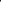 ”отработанные ртутьсодержащие лампы“ - ртутьсодержащие отходы, представляющие собой отходы от использования товаров с ртутным заполнением и содержанием ртути не менее 0,01 процента, утративших свои потребительские свойства (люминесцентные лампы с холодным катодом, люминесцентные лампы с внешним электродом, лампы люминесцентные малогабаритные, лампы люминесцентные трубчатые, лампы общего освещения ртутные высокого давления паросветные);”потребители ртутьсодержащих ламп“ - юридические лица или индивидуальные предприниматели, физические лица, эксплуатирующие ртутьсодержащие лампы;”оператор по обращению с отработанными ртутьсодержащими лампами“ (далее - оператор) - юридическое лицо или индивидуальный предприниматель, осуществляющие деятельность по сбору, транспортированию, обработке, утилизации, обезвреживанию, хранению отработанных ртутьсодержащих ламп на основании полученной в установленном порядке лицензии на осуществление деятельности по сбору, транспортированию, обработке, утилизации, обезвреживанию и размещению отходов IV класса опасности;”место накопления отработанных ртутьсодержащих ламп“ - место накопления отработанных ртутьсодержащих ламп потребителями ртутьсодержащих ламп в целях последующей их передачи оператору для транспортирования, обработки, утилизации, обезвреживания, хранения;”индивидуальная упаковка для отработанных ртутьсодержащих ламп” - изделие, которое используется для упаковки отдельной отработанной ртутьсодержащей лампы, обеспечивающее ее сохранность при накоплении;”транспортная упаковка для отработанных ртутьсодержащих ламп“ - изделие, которое используется для складирования отработанных ртутьсодержащих ламп в индивидуальной упаковке, обеспечивающее их сохранность при накоплении, хранении, погрузо-разгрузочных работах и транспортировании;”герметичность транспортной упаковки” - способность оболочки (корпуса) упаковки, отдельных ее элементов и соединений препятствовать газовому или жидкостному обмену между средами, разделенными этой оболочкой.3. Потребители ртутьсодержащих ламп, за исключением физических лиц, осуществляющие накопление отработанных ртутьсодержащих ламп, назначают ответственных лиц за обеспечение безопасного накопления отработанных ртутьсодержащих ламп и их передачу оператору.   4. Места накопления отработанных ртутьсодержащих ламп у потребителей ртутьсодержащих ламп, являющихся собственниками, нанимателями, пользователями помещений в многоквартирных домах, определяются указанными лицами или по их поручению лицами, осуществляющими управление многоквартирными домами на основании заключенного договора управления многоквартирным домом или договора оказания услуг и (или) выполнения работ по содержанию и ремонту общего имущества в таких домах, которые организуют такие места накопления в местах, являющихся общим имуществом собственников многоквартирных домов, в соответствии с требованиями к содержанию общего имущества, предусмотренными Правилами содержания общего имущества в многоквартирном доме, утвержденными постановлением Правительства Российской Федерации от 13 августа 2006 г. № 491 «Об утверждении Правил содержания общего имущества в многоквартирном доме и Правил изменения размера платы за содержание жилого помещения в случае оказания услуг и выполнения работ по управлению, содержанию и ремонту общего имущества в многоквартирном доме ненадлежащего качества и (или) с перерывами, превышающими установленную продолжительность», и уведомляют о таких местах накопления оператора на основании договора об обращении с отходами.5. Администрация Прихолмского сельсовета осуществляет сбор и накопление отработанных ртутьсодержащих ламп от потребителей ртутьсодержащих ламп.Прием, накопление и временное хранение отработанных ртутьсодержащих ламп производится в специально выделенном для этих целей месте первичного сбора - складском помещении при администрации Прихолмского сельсовета, защищенном от химически агрессивных веществ, атмосферных осадков, поверхностных и грунтовых вод.         6. Накопление неповрежденных отработанных ртутьсодержащих ламп производится в соответствии с требованиями безопасности, предусмотренными производителем ртутьсодержащих ламп, указанных в правилах эксплуатации таких товаров.       Накопление неповрежденных отработанных ртутьсодержащих ламп производится в индивидуальной и транспортной упаковках, обеспечивающих сохранность отработанных ртутьсодержащих ламп. Допускается использовать для накопления отработанных ртутьсодержащих ламп упаковку от новых ламп в целях исключения возможности повреждения таких ламп.7. Накопление поврежденных отработанных ртутьсодержащих ламп производится в герметичной транспортной упаковке, исключающей загрязнение окружающей среды и причинение вреда жизни и здоровью человека.Накопление отработанных ртутьсодержащих ламп производится отдельно от других видов отходов. Не допускается совместное накопление поврежденных и неповрежденных ртутьсодержащих ламп.           8. В случае загрязнения помещения, где расположено место накопления отработанных ртутьсодержащих ламп, парами и (или) остатками ртути лицом, организовавшим места накопления, должно быть обеспечено проведение работ по обезвреживанию отходов отработанных (в том числе поврежденных) ртутьсодержащих ламп с привлечением оператора на основании договора об оказании услуг по обращению с отходами.          9. Транспортирование отработанных ртутьсодержащих ламп осуществляется оператором в соответствии с требованиями статьи 16 Федерального закона «Об отходах производства и потребления».Допускается транспортирование отработанных ртутьсодержащих ламп потребителями до места накопления в индивидуальной и транспортной упаковках из-под ртутьсодержащих ламп аналогичных размеров, не имеющих видимых повреждений, или иной герметичной транспортной упаковке, обеспечивающей сохранность таких ламп при их транспортировании.           10. Для транспортирования поврежденных отработанных ртутьсодержащих ламп используется герметичная тара, исключающая возможность загрязнения окружающей среды и причинение вреда жизни и здоровью человека. Транспортирование поврежденных отработанных ртутьсодержащих ламп осуществляется оператором.           11. Сбор отработанных ртутьсодержащих ламп у потребителей осуществляют операторы в местах накопления отработанных ртутьсодержащих ламп, информация о которых должна быть отражена в территориальной схеме обращения с отходами субъекта Российской Федерации.           12. Операторы, осуществляющие сбор, транспортирование, обработку, утилизацию, обезвреживание, хранение отработанных ртутьсодержащих ламп, ведут учет принятых, транспортированных, обработанных, утилизированных, обезвреженных, находящихся на хранении отходов в порядке, установленном статьей 19 Федерального закона «Об отходах производства и потребления».13. Не допускается самостоятельное обезвреживание, использование, транспортирование и размещение отработанных ртутьсодержащих ламп потребителями.             14. Захоронение отработанных ртутьсодержащих ламп запрещено.15. Информирование о порядке сбора, транспортирования, обработки, утилизации, обезвреживания и размещения отработанных ртутьсодержащих ламп осуществляется администрацией Прихолмского сельсовета.Информация о порядке сбора, транспортирования, обработки, утилизации, обезвреживания и размещения отработанных ртутьсодержащих ламп публикуется в официальном печатном издании «Прихолмские вести», на официальном сайте администрации Прихолмского сельсовета в информационно-телекоммуникационной сети «Интернет». Размещению подлежит следующая информация:-  порядок организации сбора, транспортирования, обработки, утилизации, обезвреживания и размещения отработанных ртутьсодержащих ламп;- перечень специализированных организаций, осуществляющих сбор, транспортирование, обработку, утилизацию, обезвреживание и размещение ртутьсодержащих отходов, проведение демеркуризационных мероприятий, с указанием места нахождения и контактных телефонов;-      места и условия приема отработанных ртутьсодержащих ламп;-      стоимость услуг по приему отработанных ртутьсодержащих ламп.  Обращения населения, руководителей предприятий, организаций по организации сбора, транспортирования, обработки, утилизации, обезвреживания и размещения отработанных ртутьсодержащих ламп принимаются администрацией Прихолмского сельсовета.17. Контроль за соблюдением требований в области обращения с отработанными ртутьсодержащими лампами осуществляется администрацией Прихолмского сельсовета.